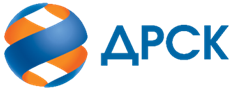 Акционерное Общество«Дальневосточная распределительная сетевая компания»ПРОТОКОЛ № 191/УР-ВПЗакупочной комиссии по аукциону в электронной форме с участием только субъектов МСП на право заключения договора на выполнение работ «Запасные части для автомобилей с дизельными двигателями»(лот № 32401-РЕМ ПРОД-2021-ДРСК)№ ЕИС – 32009712527 (МСП)СПОСОБ И ПРЕДМЕТ ЗАКУПКИ: аукциону в электронной форме, участниками которого могут быть только субъекты малого и среднего предпринимательства на право заключения договора «Запасные части для автомобилей с дизельными двигателями», Лот № 32401-РЕМ ПРОД-2021-ДРСККОЛИЧЕСТВО ПОДАННЫХ ЗАЯВОК НА УЧАСТИЕ В ЗАКУПКЕ: 3 (три) заявки.КОЛИЧЕСТВО ОТКЛОНЕННЫХ ЗАЯВОК: 0 (ноль) заявок.ВОПРОСЫ, ВЫНОСИМЫЕ НА РАССМОТРЕНИЕ ЗАКУПОЧНОЙ КОМИССИИ: Об утверждении результатов процедуры аукциона О рассмотрении результатов ценовых предложений Участников О признании заявок соответствующими условиям Документации о закупке по результатам рассмотрения ценовых предложений УчастниковО ранжировке заявокО выборе победителя закупкиРЕШИЛИ:По вопросу № 1Признать процедуру аукциона состоявшейся. Принять цены заявок Участников по результатам аукциона:По вопросу № 2Признать объем полученной информации достаточным для принятия решения.Принять к рассмотрению ценовые предложения следующих участников:По вопросу № 3Признать ценовые предложения следующих Участников:523789/ ООО "ЧЕЛЯБАГРОСНАБ", 524750/ ООО "АВТОТРАКОПТ", 524823/ ООО "ДАЛЬТЕХКОМПЛЕКТ", удовлетворяющими по существу условиям Документации о закупке и принять их к дальнейшему рассмотрению. По вопросу № 4Утвердить ранжировку заявок:По вопросу № 5Признать Победителем закупки Участника, занявшего 1 (первое) место в ранжировке по степени предпочтительности для Заказчика: ООО "АВТОТРАКОПТ" г. Люберцы с ценой заявки не более 7 619 208.65 руб. без учета НДС. Условия оплаты: Оплата по Договору осуществляется Покупателем в следующем порядке: в течение 15 рабочих дней с даты подписания Сторонами накладной ТОРГ-12 или Универсального передаточного документа (далее – УПД), на основании счета, выставленного Поставщиком, и с учетом пункта 2.4.1. Договора. Срок поставки: начало поставки с даты заключения договора, окончание поставки до 30.03.2021. Настоящая заявка имеет правовой статус оферты и действует вплоть до истечения срока, отведенного на заключение Договора, но не менее, чем в течение 90 (девяноста) календарных дней с даты окончания срока подачи заявок (02.12.2020).Инициатору договора обеспечить подписание договора с Победителем не ранее чем через 10 (десять) календарных дней и не позднее 20 (двадцати) календарных дней после официального размещения итогового протокола по результатам закупки.Победителю закупки в срок не позднее 3 (трех) рабочих дней с даты официального размещения итогового протокола по результатам закупки обеспечить направление по адресу, указанному в Документации о закупке, информацию о цепочке собственников, включая бенефициаров (в том числе конечных), по форме и с приложением подтверждающих документов согласно Документации о закупке.Победителю закупки включить в спецификацию договора информацию о наименовании страны происхождения товара в соответствии с общероссийским классификатором и изготовителе продукции в строгом соответствии с информацией, указанной в заявке.Инициатору договора обеспечить контроль за соблюдением вышеуказанного пункта решенияСекретарь Закупочной комиссии 1 уровня  		                                        О.В.Коваленког. Благовещенск«31» декабря 2020№п/пДата и время регистрации заявкиНаименование, адрес и ИНН Участника и/или его идентификационный номер101.12.2020 08:36:00523789201.12.2020 22:32:1052475002.12.2020 04:05:52524823№ п/пДата и время регистрации заявкиИдентификационный номер УчастникаЦеновое предложение без НДС10.12.2020 09:12:58Участник №5237897 706 785.7510.12.2020 09:16:27Участник №5247507 619 208.6510.12.2020 09:15:12Участник №5248237 662 997.20№п/пДата и время регистрации заявкиНаименование, адрес и ИНН Участника и/или его идентификационный номерЦеновое предложение без НДС101.12.2020 08:36:00523789/ ООО "ЧЕЛЯБАГРОСНАБ", 454053, ОБЛ ЧЕЛЯБИНСКАЯ, Г ЧЕЛЯБИНСК, ТРАКТ ТРОИЦКИЙ, ДОМ 21, ОФИС 315, ИНН 7448063912, КПП 745101001, ОГРН 10474220178627 706 785.75201.12.2020 22:32:10524750/ ООО "АВТОТРАКОПТ", 140009, ОБЛ МОСКОВСКАЯ, Г ЛЮБЕРЦЫ, ДП КРАСКОВО, ПРОЕЗД НОВО-МАРУСИНСКИЙ, ДОМ 4, ЛИТЕРА А, ЭТ./КОМ. 2/18, ИНН 5027259962, КПП 502701001, ОГРН 11750270323997 619 208.6502.12.2020 04:05:52524823/ ООО "ДАЛЬТЕХКОМПЛЕКТ", 115583, Г МОСКВА, Ш КАШИРСКОЕ, ДОМ 65, КОРПУС 3, КВАРТИРА 99, ИНН 2725076025, КПП 772401001, ОГРН 10827220066747 662 997.20Место в ранжировке (порядковый № заявки)Дата и время регистрации заявкиНаименование Участника и/или идентификационный номерИтоговая цена заявки, 
руб. без НДС Возможность применения приоритета в соответствии с 925-ПП1 место(заявка 524750)10.12.2020 09:16:27524750/ ООО "АВТОТРАКОПТ", 140009, ОБЛ МОСКОВСКАЯ, Г ЛЮБЕРЦЫ, ДП КРАСКОВО, ПРОЕЗД НОВО-МАРУСИНСКИЙ, ДОМ 4, ЛИТЕРА А, ЭТ./КОМ. 2/18, ИНН 5027259962, КПП 502701001, ОГРН 11750270323997 619 208.65нет2 место(заявка 524823)10.12.2020 09:15:12524823/ ООО "ДАЛЬТЕХКОМПЛЕКТ", 115583, Г МОСКВА, Ш КАШИРСКОЕ, ДОМ 65, КОРПУС 3, КВАРТИРА 99, ИНН 2725076025, КПП 772401001, ОГРН 10827220066747 662 997.20нет3 место (заявка 523789)10.12.2020 09:12:58523789/ ООО "ЧЕЛЯБАГРОСНАБ", 454053, ОБЛ ЧЕЛЯБИНСКАЯ, Г ЧЕЛЯБИНСК, ТРАКТ ТРОИЦКИЙ, ДОМ 21, ОФИС 315, ИНН 7448063912, КПП 745101001, ОГРН 10474220178627 706 785.75